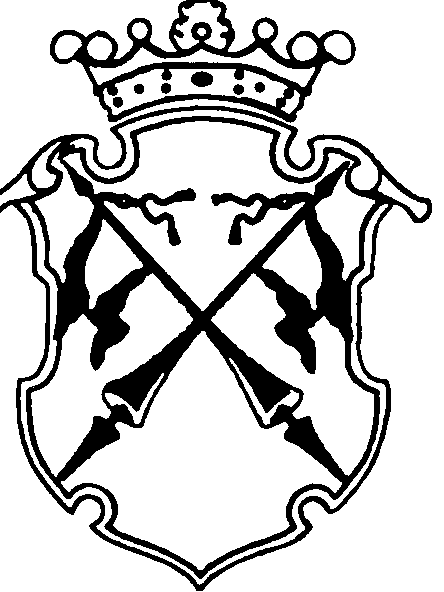 РЕСПУБЛИКА   КАРЕЛИЯКОНТРОЛЬНО-СЧЕТНЫЙ КОМИТЕТСОРТАВАЛЬСКОГО  МУНИЦИПАЛЬНОГО РАЙОНАПРИКАЗ   от «12 »октября 2015 г.                                                    № 30О  внесении дополнений в  стандарт внешнего муниципального финансового контроля       Руководствуясь ст.11 Федерального закона от 07.02.2011г. №6-ФЗ «Об общих принципах организации и деятельности контрольно-счетных органов Российской Федерации и муниципальных образований», п.8.11 Положения о контрольно-счетном комитете Сортавальского муниципального района, утвержденного решением Совета Сортавальского муниципального района от 26.01.2012г. №232  Приказываю:Дополнить  стандарт внешнего муниципального финансового контроля СФК 2.1 «Финансово-экономическая экспертиза муниципальных программ» текстом следующего содержания :«4. Проведение экспертизы проектов нормативных правовых актов о внесение изменений и (или)дополнений в муниципальные программы.4.1. Срок проведения экспертизы проекта нормативного правового акта о внесении изменений и (или)дополнений в муниципальную программу не должен превышать 10 рабочих дней со дня его поступления в Контрольно-счетный комитет Сортавальского муниципального района (далее- Контрольно-счетный комитет).4.2. Экспертиза проекта нормативного правового акта о внесении изменений и (или)дополнений в муниципальную программу проводится в отношении предлагаемых изменений и  (или)дополнений.4.3. Объем и структура заключения на проекта нормативного правового акта о внесении изменений и (или)дополнений в муниципальную программу зависят от характера и объема вносимых изменений.4.3.1. Обязательными разделами заключения на проект нормативного правового акта о внесении изменений и (или)дополнений в муниципальную программу являются:  вводная часть (содержит наименование и основные характеристики муниципальной программы, в которую вносятся изменения и (или) дополнения);  описание каждого из структурных элементов муниципальной программы, в которые вносят изменения и (или) дополнения, включая анализ вносимых изменений и (или)дополнений (сравнение с предыдущей редакцией, причины (основания) изменений и (или) дополнений, оценка их согласованности с основными параметрами других документов и т.д.);  анализ финансового обеспечения вносимых изменений (структуры управления муниципальной программой, кадровые и финансовые ресурсы);   выводы и предложения по результатам проведенной экспертизы.4.3.2. При подготовке заключения в обязательном порядке формируются выводы по следующим вопросам :4.3.2.1. Корректность предлагаемых изменений (отсутствие изменений данных программы за истекший период).4.3.2.2. Логичность предлагаемых изменений (в том числе отсутствие внутренних противоречий в новом варианте муниципальной программы; согласованность изменений финансирования, программных мероприятий (их непосредственных результатов) и конечных результатов программы).4.3.2.3. Правомерность предлагаемых изменений и (или) дополнений.4.3.2.4. Целесообразность предлагаемых изменений (потенциальная эффективность предлагаемых мер).4.4. Специальным вопросом при проведении экспертизы проекта нормативного правового акта о внесении изменений и (или)дополнений в муниципальную программу может являться анализ замечаний, выявленных в ходе предыдущих экспертиз муниципальной программы.5. Контроль за реализацией предложений Контрольно-счетного комитета по проектам муниципальных программ, использование результатов экспертиз.5.1. Контроль за реализацией предложений по проекту муниципальной программы осуществляется инспектором Контрольно-счетного комитета, ответственным за проведение экспертизы по анализируемым вопросам.5.2. После принятия муниципального правового акта об утверждении муниципальной программы  или внесения изменений и (или) дополнений в муниципальную программу, экспертиза проекта которой (которых) проведена Контрольно-счетным комитетом, осуществляется анализ устранения нарушений и недостатков проекта муниципальной программы, отмеченных в заключении.5.3. Результаты экспертиз проектов муниципальных программ используются при проведении экспертиз проекта бюджета муниципального образования и отчета о его исполнении.»  Разместить настоящий приказ на официальном сайте Контрольно-счетного комитета Сортавальского муниципального района в информационно-телекоммуникационной сети «Интернет»Контроль над исполнением приказа оставляю за собой.    Председатель                                                        Н.А. Астафьева